DJ Petty (Россия, Москва). 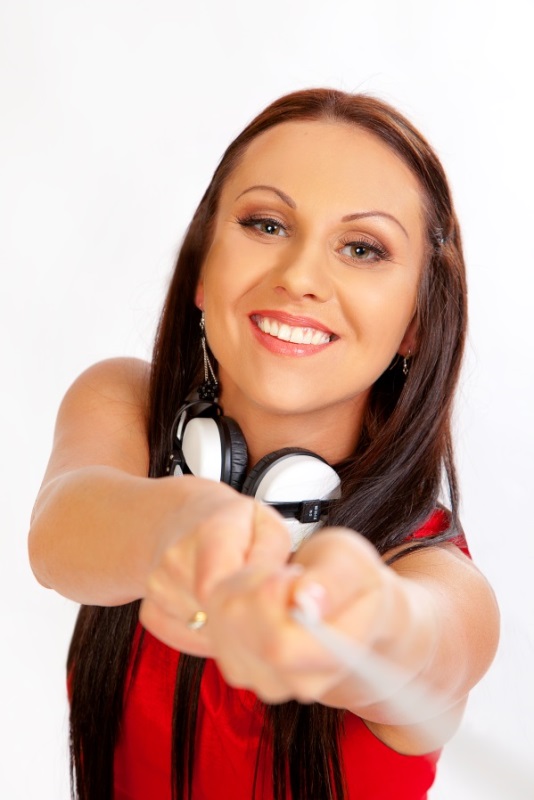 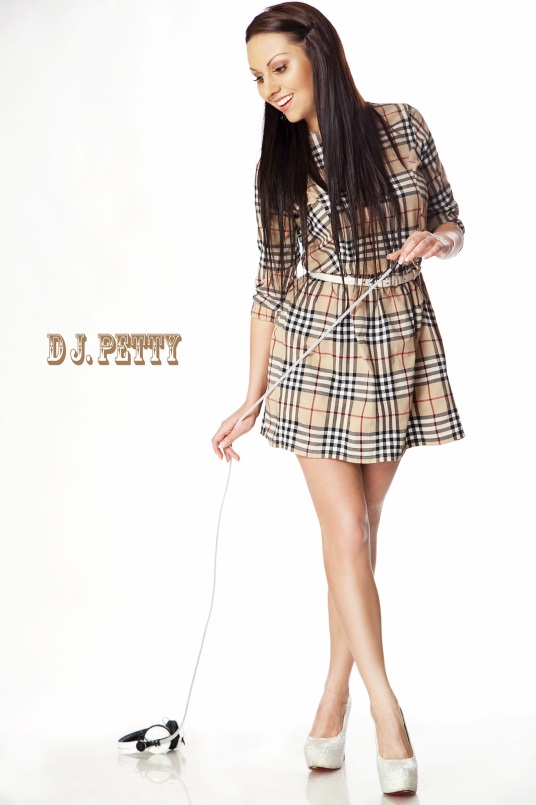 DJ Petty (Moscow, Russia).
* Основные музыкальные направления:House, Vocal House, Electro Progressive, Deep House, Tech House* Продолжительность выступления: 2 часа (далее по договоренности).* P R E S S – R E L E A S E * На сегодняшний день:Dj Petty (диджей Петти) – Dj, организатор, промоутерВнешность обманчива.Глядя на эту хрупкую, нежную девушку совсем не придет в голову, что эта lady может свести вас с ума с помощью всего лишь одного движения руки и заставить танцевать вас до тех пор, пока не пожелает поставить последнюю пластинку.Dj Petty приведет тебя в прекрасный мир House звучания!Гость множества клубов по Москве, подмосковью и России.Dj PettyЯвляется резидентом легендарного клуба FRESH, PUR PUR, Bali, Secret (Moscow)Участница Ежегодного фестиваля LOVE IS MUSIC FESTIVAL 2012 и 2013 (Moscow)Постоянный участник проекта PDJTV, ROYAL DJ TV портала nightparty.ruЧастый гость на главных afterparty столицыПублика с содроганием сердца наблюдают эту очаровательную девушку и ее незаменимый style! ТО ли еще будет - для своих слушателей Ольга готовит очередной десерт - микс, который будет включать в себя позитивные, зажигательные треки, ласкающий Ваш слух сопровождением незабываемого вокала!С Любовью, Ваша Dj Petty ;-)* ДОПОЛНИТЕЛЬНАЯ ИНФОРМАЦИЯ, А ТАК ЖЕ ФОТОМАТЕРИАЛЫ:http://olgapetty.pdj.ru/
Убедительная просьба к Организаторам, оговаривать ЗАРАНЕЕ!!! с Артистом возможные варианты использования фотографий в Афишах. 
ОРГАНИЗАЦИОННЫЕ ТРЕБОВАНИЯ К ПРИНИМАЮЩЕЙ СТОРОНЕ.1. Дорога.а) Оплата дороги  в обе стороны. Вид транспорта оговаривается заранее. (самолет, поезд или автомобиль, в зависимости от географического положения города). - Самолет: 1 билет (туда - обратно). Москва – Город пребывания - Москва (Бизнес или эконом класс).- Поезд: 1 билет (туда - обратно). Купе или СВ.Транспорт на месте:Автомобиль:  с водителем, находящийся в распоряжении Артиста (по необходимости).б) Для стран, требующих наличие той или иной визы, для въезда на их территорию, организаторы мероприятия в обязательном порядке обеспечивают Артиста визой, за исключением ситуаций, когда у DJ-я уже имеется действующая виза для въезда на территорию той или иной страны. Билеты оплачиваются организаторами и высылаются Артисту заранее!!! (не позднее 2-х недель до намеченной даты).в) Паспортные данные (для оформления и покупки билетов):Паспорт: Российский					         ФИО: Слободян Ольга Сергеевна			         Дата рождения: 31.08.1984г				Серия: 4511 Номер: 143912Выдан: Отделением УФМС России по гор. Москве по району НовогиреевоПрочее Информация для заполнения организаторами: а) Город, дата выступления: __________________________________________________
б) Название площадки (клуба), адрес, телефон:  _________________________________
в) Контактное лицо, телефон: _________________________________________________ 
г) Время начала и окончания выступления: ______________________________________
2. ПроживаниеГостиница (1-2 местный номер с двуспальной кроватью)Гостиница (НЕ НИЖЕ СРЕДНЕГО КЛАССА). В холодное время года номер обязательно должен хорошо отапливатьсяГостиничный номер требуется в том случае, если нахождение ди-джея в городе пребывания продлится более 6 часов.3. ПитаниеПолноценное питание в ресторане с европейской или японской кухней не менее 3 раз в сутки с возможностью выбора блюд на протяжении всего пребывания в городе проведения выступления. Дополнительно во время выступления по требованию DJ-я:  напитки (безалкогольные и алкогольные), полотенца, салфетки и т.п4. Встреча в аэропорту или на ж/д вокзале.Приглашающая сторона в обязательном порядке производит встречу DJ-я в аэропорту (на вокзале), а также провожает по истечению срока пребывания в городе проведения выступления в аэропорт (на вокзал). Автомобиль иномарка желательно не старше 2003г. К приезду артиста автомобиль должен быть исправным и с чистым салоном.5. Безопасность артиста.Приглашающая сторона должна обеспечить сохранность здоровья и имущества DJ-я на протяжении всего пребывания в городе проведения акции, а также во время его выступления. Если DJ понес какие-либо убытки, связанные с порчей его личных вещей или нанесения вреда здоровью, организаторы обязаны выплатить денежную компенсацию. Сумма компенсации будет зависеть от нанесенного ущерба.6. Гонорар.Сумма гонорара оговаривается заранее. Возможны два варианта выплаты гонорара:1) 100% предоплата не позднее, чем за 2 недели до намеченной даты проведения мероприятия на банковский счет DJ-я, либо денежным переводом через любое отделение СБЕРБАНКА России.2) 50% предоплата не  позднее, чем за  2 недели до намеченной даты проведения мероприятия на банковский счет DJ-я. Оставшиеся  50% оплачиваются по приезду DJ-я  в город проведения мероприятия, до начала выступления. В случае отмены выступления по вине организаторов, предоплата организаторам не возвращается и учитывается как неустойка.Денежные средства предпочтительнее высылать на карту Сбербанка № карты 4276 3800 7991 5950 или «БЛИЦ ПЕРЕВОДОМ» Сбербанка России на имя артиста.7. Форс-мажорDJ  не несет ответственности за задержку рейсов по вине авиакомпаний, опоздание поездов, поломки автомобилей, а также за обстоятельства непреодолимой силы (землетрясение, наводнения и т.п.).8.ТЕХНИЧЕСКИЕ ТРЕБОВАНИЯ К ПРИНИМАЮЩЕЙ СТОРОНЕ.Диджейское место должно быть просторным, не жарким, хорошо освещенным и находиться на видном месте (желательно на сцене). Также необходим отдельный стол для размещения музыкального материала.Комплект оборудования, необходимый для выступления DJ-я:1. Виниловые проигрыватели Technics 1210 (2 шт) – (по дополнительной договоренности)2. Профессиональные CD-проигрыватели PIONEER CDJ-2000, CD-проигрыватели PIONEER CDJ-1000MK2, MK3, либо CDJ- 800MK2 - 2 шт.3. Микшерный пульт «Pioneer»  (DJM-2000, DJM-800 или DJM-600 и т.п)4. Мониторы 2 шт мощностью не менее 200 Вт каждый (в отсутствии 2-х мониторов количество мониторов обговаривается с артистом заранее)5. Углекислотные огнетушители 4 шт (емкостью не менее 20 л каждый)6. Любое изменение, а именно, замена того или иного проигрывателя или пульта на модели, не указанные в райдере, не допустимо!!! .9. Расстановка техники на DJ-столе.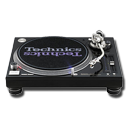 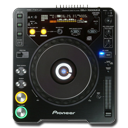 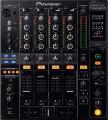 


Все оборудование должно быть в исправном и пригодном для работы состоянии. 
В противном случае, DJ в праве потребовать замену неисправного оборудования непосредственно перед своим выступлением. 10. ДРУГИЕ ТРЕБОВАНИЯ:Видео или аудио запись выступления DJ производится ИСКЛЮЧИТЕЛЬНО (только) с согласия DJ и оговаривается заранее!Просим Вас внимательно ознакомиться со всеми пунктами данного райдера и не позднее, чем за 21 день до выезда артиста в Ваш город, выслать на электронный адрес DJ-я  заполненный и подписанный райдер.В случае невыполнения какого-либо из условий или отсутствия подтверждения райдера со стороны организатора, DJ оставляет за собой право отмены выступления.11. Контакты. Артист, DJ: Слободян Ольга +7-915-35-85-185 djpetty@mail.ru
© DJ Petty / DJ Петти, 2009 г.
Должность _________________________     Ф.И.О. _____________________________                            подпись ____________________                                                                                                                Дата: __________ 20___ г.                                     